12/09/2022BionexoRESULTADO – TOMADA DE PREÇON° 2022108TP21067HEMUO Instituto de Gestão e Humanização – IGH, entidade de direito privado e semfins lucrativos, classificado como Organização Social, vem tornar público oresultado da Tomada de Preços, com a finalidade de adquirir bens, insumos eserviços para o HEMU - Hospital Estadual da Mulher, com endereço à RuaR-7, S/N, Setor Oeste, Goiânia, CEP: 74.125-090.Bionexo do Brasil LtdaRelatório emitido em 12/09/2022 12:36Goiânia/GO, 12 de setembro de 2022.CompradorIGH - Hospital Materno Infantil (11.858.570/0002-14)AV. PERIMETRAL, ESQUINA C/ RUA R7, SN - SETOR COIMBRA - GOIÂNIA, GO CEP: 74.530-020Relação de Itens (Confirmação)Pedido de Cotação : 235951014COTAÇÃO Nº 21067 - MATERIAL DESCARTÁVEL - HEMU AGOSTO 2022Frete PróprioObservações: *PAGAMENTO: Somente a prazo e por meio de depósito em conta PJ do fornecedor. *FRETE: Só serãoaceitas propostas com frete CIF e para entrega no endereço: RUA R7 C/ AV PERIMETRAL, SETOR COIMBRA, Goiânia/GOCEP: 74.530-020, dia e horário especificado. *CERTIDÕES: As Certidões Municipal, Estadual de Goiás, Federal, FGTS eTrabalhista devem estar regulares desde a data da emissão da proposta até a data do pagamento. *REGULAMENTO: Oprocesso de compras obedecerá ao Regulamento de Compras do IGH, prevalecendo este em relação a estes termos emcaso de divergência.Tipo de Cotação: Cotação NormalFornecedor : Todos os FornecedoresData de Confirmação : TodasFaturamentoMínimoValidade daPropostaCondições dePagamentoFornecedorPrazo de EntregaFrete ObservaçõesHigipaper Distribuidor EComercio LtdaITUMBIARA - GO5 dias apósconfirmação1R$ 3.000,000020/08/202230 ddlCIFnullClaudio Francisco Ramos - nullclaudio@higipaper.com.brMais informaçõesProgramaçãode EntregaPreçoUnitárioValorTotalProdutoCódigoFabricanteEmbalagem Fornecedor Comentário JustificativaBrasíndice Rent(R$) QuantidadeUsuárioCOPODESCARTAVEL050 ML PS COM100 UNIDADES -TERMOPOT -TERMOPOTTERMOFOMAGENSLTDARosana DeOliveiraMouraCOPOHigipaperDistribuidorE ComercioLtdaDESCARTAVELR$2,4000R$240,00001312-PCTnull-R$ 0,0000100 Pacote50ML PCT C/100 - PACOTE18/08/202211:32COPODESCARTAVELTRANSPARENTECOPODESCARTAVEL200 ML C/100UNIDADES PS -TERMOPOT -TERMOPOTTERMOFOMAGENSLTDA200ML PCTRosana DeOliveiraMouraC/100 ->.HigipaperDistribuidorE ComercioLtdaATOXICO, EMPOLIESTIRENOATOXICO.CADA PACOTEEM 100 COPOSDEVERA TERPESO MINIMOR$4,3000R$2328-PCTnull-R$ 0,0000950 Pacote4.085,000018/08/202211:32160G. PACOTETotalParcial:R$11050.0050.04.325,0000Total de Itens da Cotação: 2Total de Itens Impressos: 2TotalGeral:R$4.325,0000Clique aqui para geração de relatório completo com quebra de páginahttps://bionexo.bionexo.com/jsp/RelatPDC/relat_adjudica.jsp1/1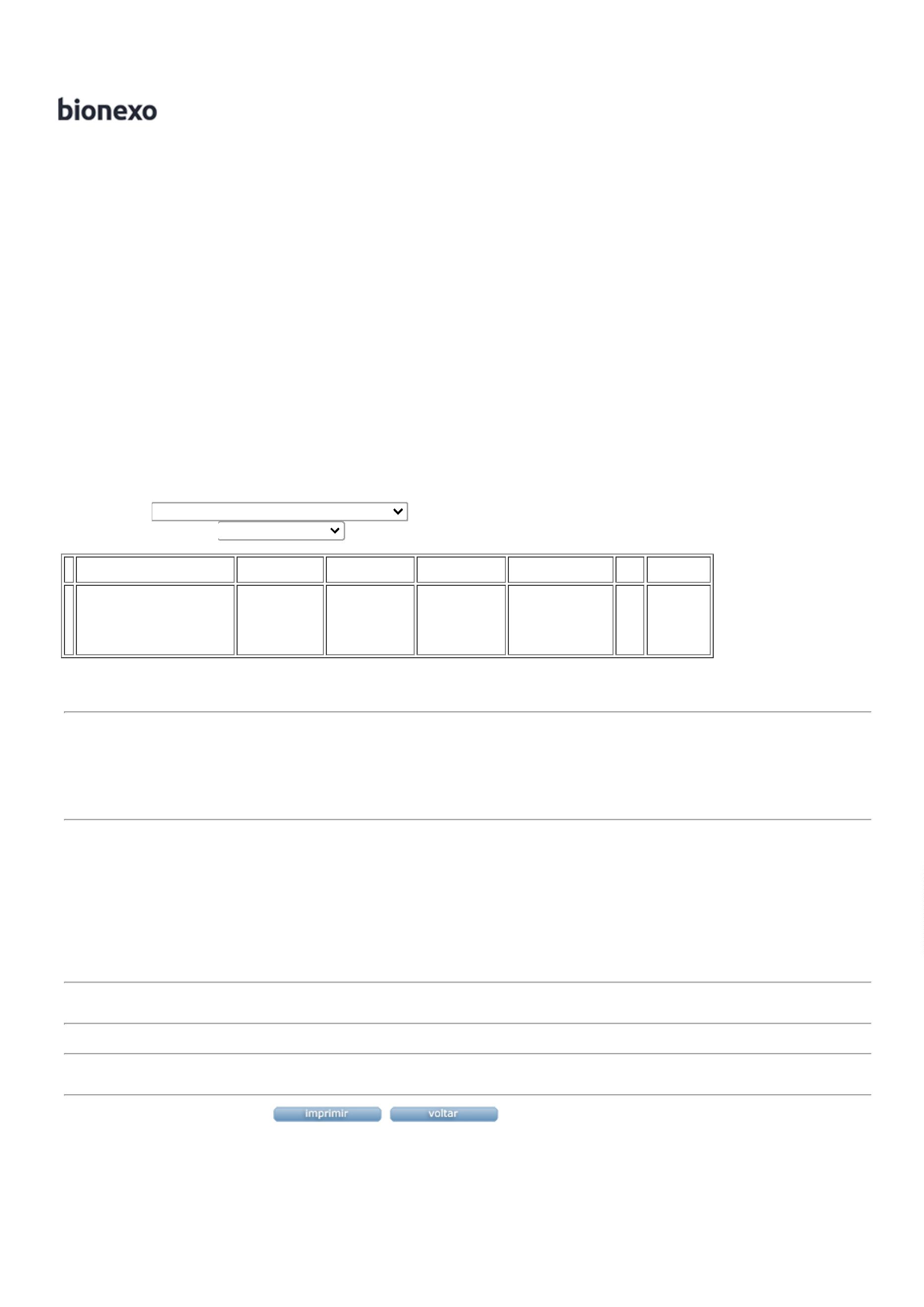 